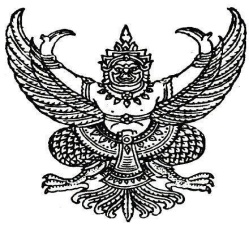    ประกาศองค์การบริหารส่วนตำบลบะ   เรื่อง  หลักเกณฑ์และวิธีการประเมินผลการปฏิบัติงาน    --------------------------------------	โดยที่  ก.อบต. ได้กำหนดมาตรฐานทั่วไปเกี่ยวกับหลักเกณฑ์และวิธีการประเมินผลการปฏิบัติงานของพนักงานส่วนตำบล  พ.ศ. ๒๕๕๘   กำหนดให้องค์การบริหารส่วนตำบลบะ   ประกาศหลักเกณฑ์และวิธีการประเมินผลการปฏิบัติงานให้พนักงานส่วนตำบล  ในสังกัดทราบโดยทั่วกัน   ก่อนเริ่มรอบการประเมินหรือในช่วงเริ่มรอบการประเมิน  	ดังนั้น   องค์การบริหารส่วนตำบลบะ   จึงประกาศหลักเกณฑ์และวิธีการประเมินผลการปฏิบัติราชการของพนักงานส่วนตำบล   สำหรับรอบการประเมิน  ประจำปีงบประมาณ  พ.ศ. ๒๕๖๐   ครั้งที่ ๑ (๑ ตุลาคม ๒๕๕๙  - ๓๑  มีนาคม  ๒๕๖๐)    ดังนี้            ๑.  การประเมินผลการปฏิบัติงานของพนักงานส่วนตำบลให้คำนึงถึงระบบการบริหารผลงาน  (Performance  Management)  โดยมีองค์ประกอบการประเมินและสัดส่วนคะแนน   แบ่งเป็น  ๒  ส่วน   ได้แก่	     ๑.๑ ผลสัมฤทธิ์ของงาน  (ไม่น้อยกว่าร้อยละ  ๗๐)  โดยประเมินผลจากปริมาณผลงาน   คุณภาพของ                                                                                                                                                                                         งาน   ความรวดเร็วหรือความตรงต่อเวลา  และความประหยัดหรือความคุ้มค่า	     ๑.๒ พฤติกรรมการปฏิบัติราชการ  (ร้อยละ  ๓๐)  ประกอบด้วย  การประเมินสมรรถนะหลัก   สมรรถนะประจำตัวผู้บริหาร   และสมรรถนะประจำสายงาน	๒. หลักเกณฑ์และวิธีการประเมินผลสัมฤทธิ์ของงาน  และพฤติกรรมการปฏิบัติราชการหรือสมรรถนะ  ให้เป็นไปตามหลักการของมาตรฐานทั่วไปที่  ก.จ.  ก.ท.  และ  ก.อบต.  กำหนด  ได้แก่  	     ๒.๑ การประเมินผลสัมฤทธิ์ของงาน   เป็นการจัดทำข้อตกลงระหว่างผู้ประเมินกับผู้รับการประเมิน  เกี่ยวกับการมอบหมายโครงการ/งาน/กิจกรรมในการปฏิบัติราชการ  โดยการกำหนดตัวชี้วัดผลการปฏิบัติงาน  และค่าเป้าหมาย	     ๒.๒  พฤติกรรมการปฏิบัติราชการหรือสมรรถนะ  เป็นการระบุจำนวนสมรรถนะที่ใช้ในการประเมินผลการปฏิบัติราชการ   ประกอบด้วย  สมรรถนะ  ๕  ด้าน   สมรรถนะประจำสายงาน   ๓  ด้าน   และสมรรถนะประจำบริหาร  ๔  ด้าน  ๓. ระดับผลการประเมิน  ในการประเมินผลการปฏิบัติราชการขององค์การบริหารส่วนตำบลบะ   ให้จัดกลุ่มคะแนนผลการประเมิน   เป็น  ๕  ระดับ   ได้แก่  ดีเด่น   ดีมาก   ดี   พอใช้   และต้องปรับปรุง   โดยมีเกณฑ์คะแนนแต่ละระดับให้เป็นไปตามที่ ก.อบต.  กำหนดโดยอนุโลม  ๔. แบบประเมินผลการปฏิบัติงาน    ให้นำแบบประเมินผลการปฏิบัติงานของพนักงานส่วนท้องถิ่นตามที่   ก.อบต.  กำหนดโดยอนุโลม  		ประกาศ   ณ   วันที่    ๑   เดือนเมษายน    พ.ศ.  ๒๕๖๒นายสุทิน    ลักขษร(นายกองค์การบริหารส่วนตำบลบะ)